Подвеска из бисера и бусин1. Возьмем проволоку 60 см, бисер и бусины.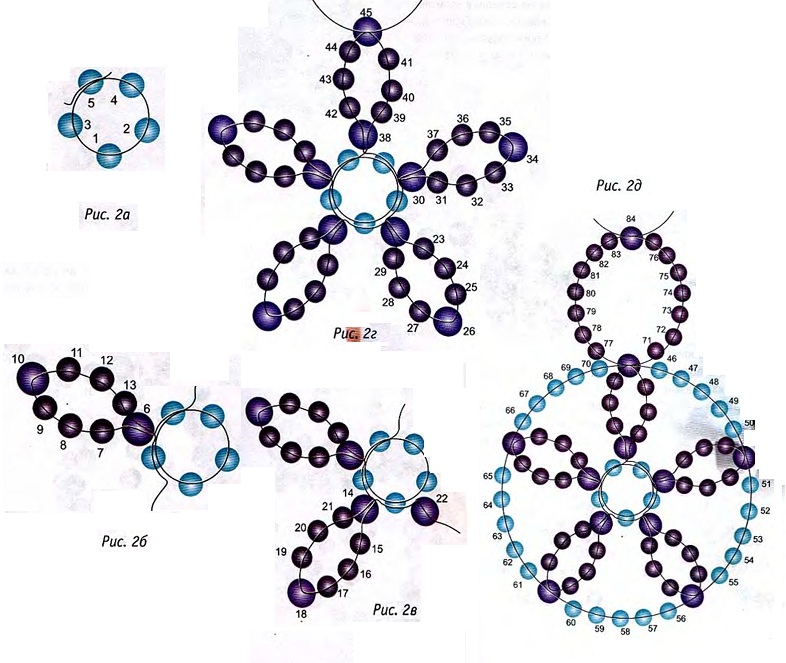 2. На проволоку набираем 5 бисерин ,заводим их на середину и один конец проволоки продеваем в последнюю набранную бисеринку. Получаем круг.3.На один из концов проволоки набираем 1 бусину , 3 - 6 бисерин, 1 бусину, 3 - 6 бисерин и продеваем конец проволоки в 1 бусину.4. Конец проволоки продеть в ближайшую бисеринку из круга. У нас образовался один «лепесток».5.Следующие «лепесточки» делаем также до возврата к первому «лепестку». На последнем лепестке второй конец проволоки продеваем в нижнюю бусину, а бисеринки набираем на оба конца проволоки в равных количествах.6. В итоге получилось 5 лепесточков и оба конца проволоки выходят из верхней бусины.7. Оплетем нашу подвеску по кругу. Для этого набираем нужное количество бисерин и проводим проволоку с бисером в ближайшую верхнюю бусину. Так продолжаем делать по кругу. 8.Далее сделаем подвес из нескольких бисерин, закрепим и отрежем лишнюю проволоку .Получилась подвеска!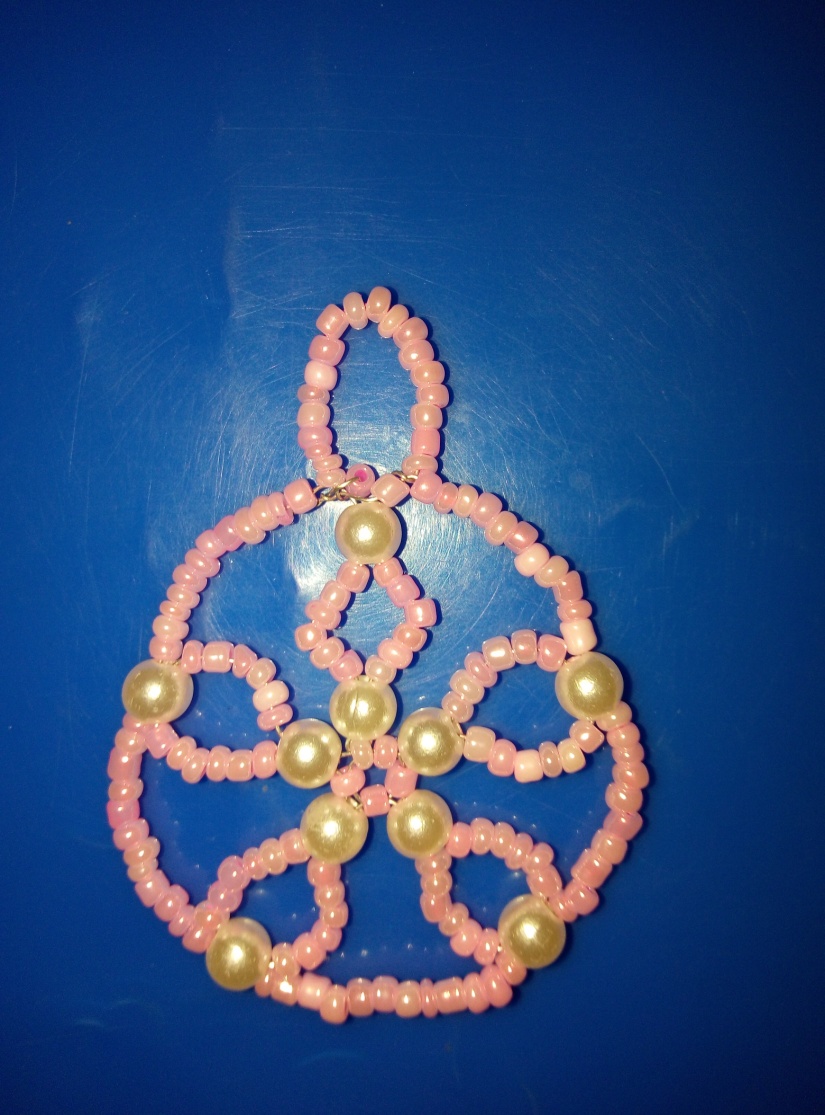 